EVENT:2022 Secondary School Weightlifting Championships2022 Secondary School Weightlifting Championships2022 Secondary School Weightlifting Championships2022 Secondary School Weightlifting ChampionshipsStart Date:3 September3 September3 September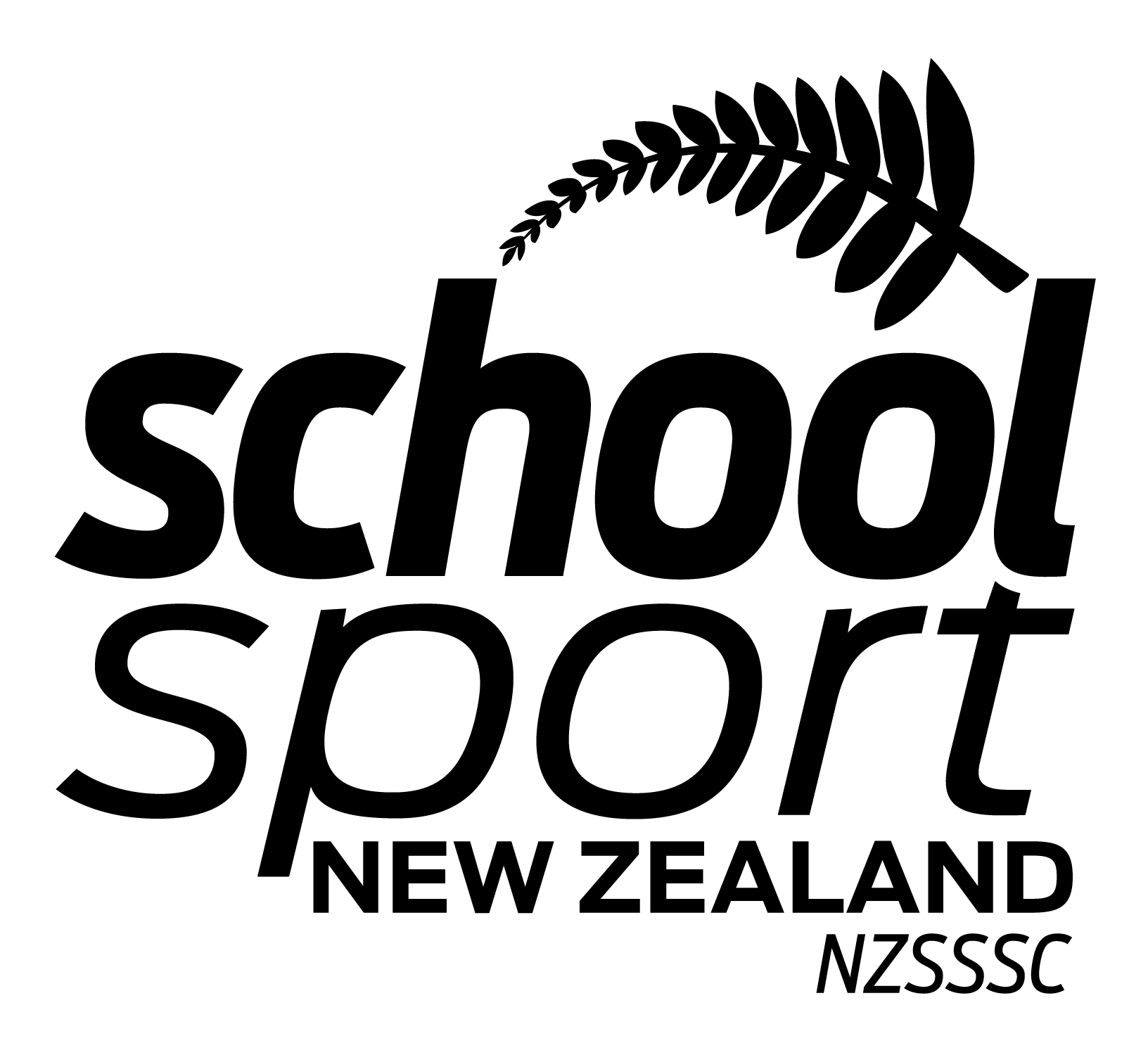 EVENT:2022 Secondary School Weightlifting Championships2022 Secondary School Weightlifting Championships2022 Secondary School Weightlifting Championships2022 Secondary School Weightlifting ChampionshipsLocation:CrossFit PoriruaCrossFit PoriruaCrossFit PoriruaTEAM ROSTER DETAILS - Please complete this form and return to:TEAM ROSTER DETAILS - Please complete this form and return to:TEAM ROSTER DETAILS - Please complete this form and return to:TEAM ROSTER DETAILS - Please complete this form and return to:TEAM ROSTER DETAILS - Please complete this form and return to:TEAM ROSTER DETAILS - Please complete this form and return to:sport@weightlifting.nzsport@weightlifting.nzsport@weightlifting.nzName of School:City/Town:TEAM PERSONNEL TEAM PERSONNEL TEAM PERSONNEL  NON-DOMESTIC & HOME SCHOOLED STUDENTS.  Domestic students are defined a NZ Citizen, the holder of a residence permit, an Australian citizen, a NZ passport holder (e.g. Cook Islands), a dependent of a work permit holder, refugee, diplomat or whatever definition the Ministry of Education currently applies. Any Non-Domestic student must have been enrolled in and have commenced their attendance at the school of representation on or before the first day of the term in which the event or qualifier is held.Home Schooled students may be eligible to represent member schools under specific conditions. Please see full School Sport NZ eligibility criteria for details. NON-DOMESTIC & HOME SCHOOLED STUDENTS.  Domestic students are defined a NZ Citizen, the holder of a residence permit, an Australian citizen, a NZ passport holder (e.g. Cook Islands), a dependent of a work permit holder, refugee, diplomat or whatever definition the Ministry of Education currently applies. Any Non-Domestic student must have been enrolled in and have commenced their attendance at the school of representation on or before the first day of the term in which the event or qualifier is held.Home Schooled students may be eligible to represent member schools under specific conditions. Please see full School Sport NZ eligibility criteria for details. NON-DOMESTIC & HOME SCHOOLED STUDENTS.  Domestic students are defined a NZ Citizen, the holder of a residence permit, an Australian citizen, a NZ passport holder (e.g. Cook Islands), a dependent of a work permit holder, refugee, diplomat or whatever definition the Ministry of Education currently applies. Any Non-Domestic student must have been enrolled in and have commenced their attendance at the school of representation on or before the first day of the term in which the event or qualifier is held.Home Schooled students may be eligible to represent member schools under specific conditions. Please see full School Sport NZ eligibility criteria for details. NON-DOMESTIC & HOME SCHOOLED STUDENTS.  Domestic students are defined a NZ Citizen, the holder of a residence permit, an Australian citizen, a NZ passport holder (e.g. Cook Islands), a dependent of a work permit holder, refugee, diplomat or whatever definition the Ministry of Education currently applies. Any Non-Domestic student must have been enrolled in and have commenced their attendance at the school of representation on or before the first day of the term in which the event or qualifier is held.Home Schooled students may be eligible to represent member schools under specific conditions. Please see full School Sport NZ eligibility criteria for details. NON-DOMESTIC & HOME SCHOOLED STUDENTS.  Domestic students are defined a NZ Citizen, the holder of a residence permit, an Australian citizen, a NZ passport holder (e.g. Cook Islands), a dependent of a work permit holder, refugee, diplomat or whatever definition the Ministry of Education currently applies. Any Non-Domestic student must have been enrolled in and have commenced their attendance at the school of representation on or before the first day of the term in which the event or qualifier is held.Home Schooled students may be eligible to represent member schools under specific conditions. Please see full School Sport NZ eligibility criteria for details. NON-DOMESTIC & HOME SCHOOLED STUDENTS.  Domestic students are defined a NZ Citizen, the holder of a residence permit, an Australian citizen, a NZ passport holder (e.g. Cook Islands), a dependent of a work permit holder, refugee, diplomat or whatever definition the Ministry of Education currently applies. Any Non-Domestic student must have been enrolled in and have commenced their attendance at the school of representation on or before the first day of the term in which the event or qualifier is held.Home Schooled students may be eligible to represent member schools under specific conditions. Please see full School Sport NZ eligibility criteria for details. NON-DOMESTIC & HOME SCHOOLED STUDENTS.  Domestic students are defined a NZ Citizen, the holder of a residence permit, an Australian citizen, a NZ passport holder (e.g. Cook Islands), a dependent of a work permit holder, refugee, diplomat or whatever definition the Ministry of Education currently applies. Any Non-Domestic student must have been enrolled in and have commenced their attendance at the school of representation on or before the first day of the term in which the event or qualifier is held.Home Schooled students may be eligible to represent member schools under specific conditions. Please see full School Sport NZ eligibility criteria for details.SurnameSurnameSurnameFirst NameYear LevelDate of Birth Indicate Non-Domestic Students or Home Schooled (see note above).Indicate Non-Domestic Students or Home Schooled (see note above). 1. 1. 1. 2 2 2 3 3 3 4 4 4 5 5 5 6 6 6 7 7 7 8 8 8 9 9 9 10 10 10 11 11 11 12 12 12Please insert more rows if required.Please insert more rows if required.Please insert more rows if required.Please insert more rows if required.Please insert more rows if required.Please insert more rows if required.Please insert more rows if required.Please insert more rows if required.Please insert more rows if required.Please insert more rows if required.Submitted bySubmitted byPositionPhonePhoneemailPrincipals Attestation:Principals Attestation: I attest that all students listed above are bona-fide fulltime students at this school and their details as provided are true and correct as on our official school records. I agree that all persons associated with this school in the event will be subject to the School Sport NZ Integrity Framework. I attest that all students listed above are bona-fide fulltime students at this school and their details as provided are true and correct as on our official school records. I agree that all persons associated with this school in the event will be subject to the School Sport NZ Integrity Framework. I attest that all students listed above are bona-fide fulltime students at this school and their details as provided are true and correct as on our official school records. I agree that all persons associated with this school in the event will be subject to the School Sport NZ Integrity Framework. I attest that all students listed above are bona-fide fulltime students at this school and their details as provided are true and correct as on our official school records. I agree that all persons associated with this school in the event will be subject to the School Sport NZ Integrity Framework. I attest that all students listed above are bona-fide fulltime students at this school and their details as provided are true and correct as on our official school records. I agree that all persons associated with this school in the event will be subject to the School Sport NZ Integrity Framework.Principals Name:Principals Attestation:Principals Attestation: I attest that all students listed above are bona-fide fulltime students at this school and their details as provided are true and correct as on our official school records. I agree that all persons associated with this school in the event will be subject to the School Sport NZ Integrity Framework. I attest that all students listed above are bona-fide fulltime students at this school and their details as provided are true and correct as on our official school records. I agree that all persons associated with this school in the event will be subject to the School Sport NZ Integrity Framework. I attest that all students listed above are bona-fide fulltime students at this school and their details as provided are true and correct as on our official school records. I agree that all persons associated with this school in the event will be subject to the School Sport NZ Integrity Framework. I attest that all students listed above are bona-fide fulltime students at this school and their details as provided are true and correct as on our official school records. I agree that all persons associated with this school in the event will be subject to the School Sport NZ Integrity Framework. I attest that all students listed above are bona-fide fulltime students at this school and their details as provided are true and correct as on our official school records. I agree that all persons associated with this school in the event will be subject to the School Sport NZ Integrity Framework.Principals Signature:Principals Attestation:Principals Attestation: I attest that all students listed above are bona-fide fulltime students at this school and their details as provided are true and correct as on our official school records. I agree that all persons associated with this school in the event will be subject to the School Sport NZ Integrity Framework. I attest that all students listed above are bona-fide fulltime students at this school and their details as provided are true and correct as on our official school records. I agree that all persons associated with this school in the event will be subject to the School Sport NZ Integrity Framework. I attest that all students listed above are bona-fide fulltime students at this school and their details as provided are true and correct as on our official school records. I agree that all persons associated with this school in the event will be subject to the School Sport NZ Integrity Framework. I attest that all students listed above are bona-fide fulltime students at this school and their details as provided are true and correct as on our official school records. I agree that all persons associated with this school in the event will be subject to the School Sport NZ Integrity Framework. I attest that all students listed above are bona-fide fulltime students at this school and their details as provided are true and correct as on our official school records. I agree that all persons associated with this school in the event will be subject to the School Sport NZ Integrity Framework.Date: